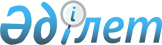 О внесении изменений в решение маслихата от 23 декабря 2015 года № 363 "О районном бюджете Амангельдинского района на 2016-2018 годы"Решение маслихата Амангельдинского района Костанайской области от 1 марта 2016 года № 392. Зарегистрировано Департаментом юстиции Костанайской области 11 марта 2016 года № 6208

      В соответствии со статьей 109 Бюджетного кодекса Республики Казахстан от 4 декабря 2008 года, статьей 6 Закона Республики Казахстан от 23 января 2001 года "О местном государственном управлении и самоуправлении в Республике Казахстан" Амангельдинский районный маслихат РЕШИЛ:



      1. Внести в решение маслихата от 23 декабря 2015 года №363 "О районном бюджете Амангельдинского района на 2016-2018 годы" (зарегистрировано в Реестре государственной регистрации нормативных правовых актов №6108, опубликовано 5 января 2016 года в газете "Аманкелді арайы") следующие изменения:



      пункт 1 указанного решения изложить в новой редакции:



      "1. Утвердить бюджет Амангельдинского района на 2016-2018 годы согласно приложениям 1, 2 и 3 соответственно, в том числе на 2016 год в следующих объемах:



      1) доходы – 2 161 263,0 тысяч тенге, в том числе по:



      налоговым поступлениям – 189 827,0 тысяч тенге; 



      неналоговым поступлениям – 2 908,0 тысяч тенге;



      поступления от продажи основного капитала – 310,0 тысяч тенге;



      поступлениям трансфертов – 1 968 218,0 тысяч тенге; 



      2) затраты – 2 161 420,1 тысяч тенге; 



      3) чистое бюджетное кредитование – 1 618,0 тысяч тенге, в том числе: 



      бюджетные кредиты – 9 545,0 тысяча тенге; 



      погашение бюджетных кредитов – 7 927,0 тысячи тенге; 



      4) сальдо по операциям с финансовыми активами – 0,0 тысячи тенге, в том числе: 



      приобретение финансовых активов – 0,0 тысячи тенге;



      5) дефицит (профицит) бюджета – - 1 775,1 тысяч тенге; 



      6) финансирование дефицита (использование профицита) бюджета – 1 775,1 тысяч тенге.";



      приложение 1 и 5 к указанному решению изложить в новой редакции согласно приложениям 1, 2 к настоящему решению.



      2. Настоящее решение вводится в действие с 1 января 2016 года.

 

       Руководитель



      коммунального государственного учреждения



      "Отдел экономики и бюджетного планирования



      Акимата Амангельдинского района"



      _______________________ М.Сакетов



      1 марта 2016 года

  

Районный бюджет Амангельдинского района на 2016 год 

Перечень бюджетных программ поселков, сел, сельских округов Амангельдинского района на 2016 год
					© 2012. РГП на ПХВ «Институт законодательства и правовой информации Республики Казахстан» Министерства юстиции Республики Казахстан
				

      Председатель внеочередной сессии,

временно исполняющий обязаности

секретаря районного маслихатаЕсмагамбетов Р.

Приложение 1

к решению маслихата

от 1 марта 2016 года

№392

Приложение 1

к решению маслихата

от 23 декабря 2015 года

№363

Категория

 

Категория

 

Категория

 

Категория

 

Категория

 Сумма,

тысяч тенге

 Класс

 Класс

 Класс

 Класс

 Сумма,

тысяч тенге

 Под класс

 Под класс

 Под класс

 Сумма,

тысяч тенге

 Специфика

 Специфика

 Сумма,

тысяч тенге

 Наименование

 Сумма,

тысяч тенге

 

I

 І. Доходы

 2 161 263,0

 

1

 00

 0

 00

 Налоговые поступления

 189 827,0

 

1

 01

 0

 00

 Подоходный налог

 84 578,0

 

1

 01

 2

 00

 Индивидуальный подоходный налог

 84 578,0

 

1

 03

 0

 00

 Социальный налог

 75 153,0

 

1

 03

 1

 00

 Социальный налог

 75 153,0

 

1

 04

 0

 00

 Hалоги на собственность

 21 065,0

 

1

 04

 1

 00

 Hалоги на имущество

 9 839,0

 

1

 04

 3

 00

 Земельный налог

 1 074,0

 

1

 04

 4

 00

 Hалог на транспортные средства

 7 184,0

 

1

 04

 5

 00

 Единый земельный налог

 2 968,0

 

1

 05

 0

 00

 Внутренние налоги на товары, работы и услуги

 7 533,0

 

1

 05

 2

 00

 Акцизы

 1 079,0

 

1

 05

 3

 00

 Поступления за использование природных и других ресурсов

 3 645,0

 

1

 05

 4

 00

 Сборы за ведение предпринимательской и профессиональной деятельности

 2 809,0

 

1

 08

 0

 0

 Обязательные платежи, взимаемые за совершение юридически значимых действий и (или) выдачу документов уполномоченными на то государственными органами или должностными лицами

 1 498,0

 

2

 00

 0

 00

 Неналоговые поступления

 2 908,0

 

2

 01

 0

 00

 Доходы от государственной собственности

 1 504,0

 

2

 01

 5

 00

 Доходы от аренды имущества, находящегося в государственной собственности

 1 504,0

 

2

 06

 0

 00

 Прочие неналоговые поступления

 1 404,0

 

2

 06

 1

 00

 Прочие неналоговые поступления

 1 404,0

 

3

 00

 0

 00

 Поступления от продажи основного капитала

 310,0

 

3

 01

 1

 00

 Продажа государственного имущества, закрепленного за государственными учреждениями

 300,0

 

3

 03

 1

 00

 Продажа земли

 10,0

 

4

 00

 0

 00

 Поступления трансфертов

 1 968 218,0

 

4

 02

 0

 00

 Трансферты из вышестоящих органов государственного управления

 1 968 218,0

 

4

 02

 2

 00

 Трансферты из областного бюджета

 1 968 218,0

 

Функциональная группа

 

Функциональная группа

 

Функциональная группа

 

Функциональная группа

 

Функциональная группа

 Сумма,

тысяч тенге

 Функциональная подгруппа

 Функциональная подгруппа

 Функциональная подгруппа

 Функциональная подгруппа

 Сумма,

тысяч тенге

 Администратор бюджетных программ

 Администратор бюджетных программ

 Администратор бюджетных программ

 Сумма,

тысяч тенге

 Бюджетная программа

 Бюджетная программа

 Сумма,

тысяч тенге

 Наименование

 Сумма,

тысяч тенге

 ІІ. Затраты

 2 161 420,1

 

01

 Государственные услуги общего характера

 264 276,7

 1

 Представительные, исполнительные и другие органы, выполняющие общие функции государственного управления

 216 521,5

 112

 Аппарат маслихата района (города областного значения)

 15 848,0

 001

 Услуги по обеспечению деятельности маслихата района (города областного значения)

 15 848,0

 122

 Аппарат акима района (города областного значения)

 84 193,0

 001

 Услуги по обеспечению деятельности акима района (города областного значения)

 83 619,0

 003

 Капитальные расходы государственного органа

 574,0

 123

 Аппарат акима района в городе, города районного значения, поселка, села, сельского округа

 116 480,5

 001

 Услуги по обеспечению деятельности акима района в городе, города районного значения, поселка, села, сельского округа

 116 480,5

 2

 Финансовая деятельность

 14 183,2

 452

 Отдел финансов района (города областного значения)

 14 183,2

 001

 Услуги по реализации государственной политики в области исполнения бюджета и управления коммунальной собственностью района (города областного значения)

 13 509,8

 003

 Проведение оценки имущества в целях налогообложения

 335,0

 010

 Приватизация, управление коммунальным имуществом, постприватизационная деятельность и регулирование споров, связанных с этим

 338,4

 5

 Планирование и статистическая деятельность

 10 219,0

 453

 Отдел экономики и бюджетного планирования района (города областного значения)

 10 219,0

 001

 Услуги по реализации государственной политики в области формирования и развития экономической политики, системы государственного планирования

 10 219,0

 9

 Прочие государственные услуги общего характера

 23 353,0

 454

 Отдел предпринимательства и сельского хозяйства района (города областного значения)

 15 670,0

 001

 Услуги по реализации государственной политики на местном уровне в области развития предпринимательства и сельского хозяйства

 15 670,0

 458

 Отдел жилищно-коммунального хозяйства, пассажирского транспорта и автомобильных дорог района (города областного значения)

 7 683,0

 001

 Услуги по реализации государственной политики на местном уровне в области жилищно-коммунального хозяйства, пассажирского транспорта и автомобильных дорог

 7 683,0

 

02

 Оборона

 3 592,0

 1

 Военные нужды

 3 592,0

 122

 Аппарат акима района (города областного значения)

 3 592,0

 005

 Мероприятия в рамках исполнения всеобщей воинской обязанности

 3 592,0

 

04

 Образование

 1 424 104,0

 1

 Дошкольное воспитание и обучение

 136 861,0

 464

 Отдел образования района (города областного значения)

 136 861,0

 009

 Обеспечение деятельности организаций дошкольного воспитания и обучения

 81 760,0

 040

 Реализация государственного образовательного заказа в дошкольных организациях образования

 55 101,0

 2

 Начальное, основное среднее и общее среднее образование

 1 245 004,0

 464

 Отдел образования района (города областного значения)

 1 213 524,0

 003

 Общеобразовательное обучение

 1 173 494,0

 006

 Дополнительное образование для детей

 40 030,0

 465

 Отдел физической культуры и спорта района (города областного значения)

 31 480,0

 017

 Дополнительное образование для детей и юношества по спорту

 31 480,0

 9

 Прочие услуги в области образования

 42 239,0

 464

 Отдел образования района (города областного значения)

 42 239,0

 001

 Услуги по реализации государственной политики на местном уровне в области образования

 12 999,0

 005

 Приобретение и доставка учебников, учебно-методических комплексов для государственных учреждений образования района (города областного значения)

 10 290,0

 015

 Ежемесячные выплаты денежных средств опекунам (попечителям) на содержание ребенка-сироты (детей-сирот), и ребенка (детей), оставшегося без попечения родителей

 3 479,0

 029

 Обследование психического здоровья детей и подростков и оказание психолого-медико-педагогической консультативной помощи населению

 12 321,0

 067

 Капитальные расходы подведомственных государственных учреждений и организаций

 3 150,0

 

06

 Социальная помощь и социальное обеспечение

 141 008,0

 1

 Социальное обеспечение

 67 050,0

 451

 Отдел занятости и социальных программ района (города областного значения)

 64 200,0

 005

 Государственная адресная социальная помощь

 7 200,0

 016

 Государственные пособия на детей до 18 лет

 57 000,0

 464

 Отдел образования района (города областного значения)

 2 850,0

 030

 Содержание ребенка (детей), переданного патронатным воспитателям

 2 850,0

 2

 Социальная помощь

 48 444,0

 451

 Отдел занятости и социальных программ района (города областного значения)

 48 444,0

 002

 Программа занятости

 21 241,0

 006

 Оказание жилищной помощи

 260,0

 007

 Социальная помощь отдельным категориям нуждающихся граждан по решениям местных представительных органов

 19 387,0

 010

 Материальное обеспечение детей-инвалидов, воспитывающихся и обучающихся на дому

 746,0

 014

 Оказание социальной помощи нуждающимся гражданам на дому

 4 706,0

 017

 Обеспечение нуждающихся инвалидов обязательными гигиеническими средствами и предоставление услуг специалистами жестового языка, индивидуальными помощниками в соответствии с индивидуальной программой реабилитации инвалида

 2 104,0

 9

 Прочие услуги в области социальной помощи и социального обеспечения

 25 514,0

 451

 Отдел занятости и социальных программ района (города областного значения)

 25 514,0

 001

 Услуги по реализации государственной политики на местном уровне в области обеспечения занятости и реализации социальных программ для населения

 21 916,0

 011

 Оплата услуг по зачислению, выплате и доставке пособий и других социальных выплат

 1 500,0

 050

 Реализация Плана мероприятий по обеспечению прав и улучшению качества жизни инвалидов в Республике Казахстан на 2012 – 2018 годы

 2 098,0

 

07

 Жилищно-коммунальное хозяйство

 14 967,0

 1

 Жилищное хозяйство

 8 857,0

 458

 Отдел жилищно-коммунального хозяйства, пассажирского транспорта и автомобильных дорог района (города областного значения)

 2 001,0

 003

 Организация сохранения государственного жилищного фонда

 2 001,0

 465

 Отдел физической культуры и спорта района (города областного значения)

 6 856,0

 009

 Ремонт объектов в рамках развития городов и сельских населенных пунктов по Дорожной карте занятости 2020

 6 856,0

 3

 Благоустройство населенных пунктов

 6 110,0

 123

 Аппарат акима района в городе, города районного значения, поселка, села, сельского округа

 6 110,0

 008

 Освещение улиц населенных пунктов

 6 110,0

 

08

 Культура, спорт, туризм и информационное пространство

 135 507,3

 1

 Деятельность в области культуры

 48 412,0

 455

 Отдел культуры и развития языков района (города областного значения)

 48 412,0

 003

 Поддержка культурно-досуговой работы

 48 412,0

 2

 Спорт

 14 936,3

 465

 Отдел физической культуры и спорта района (города областного значения)

 14 936,3

 001

 Услуги по реализации государственной политики на местном уровне в сфере физической культуры и спорта

 6 306,0

 005

 Развитие массового спорта и национальных видов спорта

 4 730,3

 006

 Проведение спортивных соревнований на районном (города областного значения) уровне

 500,0

 007

 Подготовка и участие членов сборных команд района (города областного значения) по различным видам спорта на областных спортивных соревнованиях

 3 400,0

 3

 Информационное пространство

 53 124,0

 455

 Отдел культуры и развития языков района (города областного значения)

 50 924,0

 006

 Функционирование районных (городских) библиотек

 50 362,0

 007

 Развитие государственного языка и других языков народа Казахстана

 562,0

 456

 Отдел внутренней политики района (города областного значения)

 2 200,0

 002

 Услуги по проведению государственной информационной политики

 2 200,0

 9

 Прочие услуги по организации культуры, спорта, туризма и информационного пространства

 19 035,0

 455

 Отдел культуры и развития языков района (города областного значения)

 7 167,0

 001

 Услуги по реализации государственной политики на местном уровне в области развития языков и культуры

 7 167,0

 456

 Отдел внутренней политики района (города областного значения)

 11 868,0

 001

 Услуги по реализации государственной политики на местном уровне в области информации, укрепления государственности и формирования социального оптимизма граждан

 7 279,0

 003

 Реализация мероприятий в сфере молодежной политики

 4 589,0

 

10

 Сельское, водное, лесное, рыбное хозяйство, особо охраняемые природные территории, охрана окружающей среды и животного мира, земельные отношения

 90 251,0

 1

 Сельское хозяйство

 34 021,0

 453

 Отдел экономики и бюджетного планирования района (города областного значения)

 11 841,0

 099

 Реализация мер по оказанию социальной поддержки специалистов

 11 841,0

 473

 Отдел ветеринарии района (города областного значения)

 22 180,0

 001

 Услуги по реализации государственной политики на местном уровне в сфере ветеринарии

 14 155,0

 003

 Капитальные расходы государственного органа

 65,0

 006

 Организация санитарного убоя больных животных

 2 500,0

 007

 Организация отлова и уничтожения бродячих собак и кошек

 1 000,0

 047

 Возмещение владельцам стоимости обезвреженных (обеззараженных) и переработанных без изъятия животных, продукции и сырья животного происхождения, представляющих опасность для здоровья

животных и человека

 4 460,0

 6

 Земельные отношения

 9 824,0

 463

 Отдел земельных отношений района (города областного значения)

 9 824,0

 001

 Услуги по реализации государственной политики в области регулирования земельных отношений на территории района (города областного значения)

 9 824,0

 9

 Прочие услуги в области сельского, водного, лесного, рыбного хозяйства, охраны окружающей среды и земельных отношений

 46 406,0

 473

 Отдел ветеринарии района (города областного значения)

 46 406,0

 011

 Проведение противоэпизоотических мероприятий

 46 406,0

 

11

 Промышленность, архитектурная, градостроительная и строительная деятельность

 9 517,0

 2

 Архитектурная, градостроительная и строительная деятельность

 9 517,0

 472

 Отдел строительства, архитектуры и градостроительства района (города областного значения)

 9 517,0

 001

 Услуги по реализации государственной политики в области строительства, архитектуры и градостроительства на местном уровне

 9 517,0

 

12

 Транспорт и коммуникации

 47 000,0

 1

 Автомобильный транспорт

 47 000,0

 458

 Отдел жилищно-коммунального хозяйства, пассажирского транспорта и автомобильных дорог района (города областного значения)

 47 000,0

 023

 Обеспечение функционирования автомобильных дорог

 47 000,0

 

13

 Прочие

 17 771,0

 9

 Прочие

 17 771,0

 123

 Аппарат акима района в городе, города районного значения, поселка, села, сельского округа

 15 840,0

 040

 Реализация мер по содействию экономическому развитию регионов в рамках Программы "Развитие регионов"

 15 840,0

 452

 Отдел финансов района (города областного значения)

 1 931,0

 012

 Резерв местного исполнительного органа района (города областного значения)

 1 931,0

 

15

 Трансферты

 13 426,1

 1

 Трансферты

 13 426,1

 452

 Отдел финансов района (города областного значения)

 13 426,1

 006

 Возврат неиспользованных (недоиспользованных) целевых трансфертов

 157,1

 051

 Трансферты органам местного самоуправления

 13 269,0

 ІІІ. Чистое бюджетное кредитование

 1 618,0

 

10

 Сельское, водное, лесное, рыбное хозяйство, особо охраняемые природные территории, охрана окружающей среды и животного мира, земельные отношения

 9545,0

 1

 Сельское хозяйство

 9545,0

 453

 Отдел экономики и бюджетного планирования района (города областного значения)

 9545,0

 006

 Бюджетные кредиты для реализации мер социальной поддержки специалистов

 9545,0

 

Категория

 

Категория

 

Категория

 

Категория

 

Категория

 Сумма,

тысяч тенге

 Класс

 Класс

 Класс

 Класс

 Сумма,

тысяч тенге

 Подкласс

 Подкласс

 Подкласс

 Сумма,

тысяч тенге

 Специфика

 Специфика

 Сумма,

тысяч тенге

 Наименование

 Сумма,

тысяч тенге

 

5

 Погашение бюджетных кредитов

 7927,0

 01

 Погашение бюджетных кредитов

 7927,0

 1

 Погашение бюджетных кредитов, выданных из государственного бюджета

 7927,0

 13

 Погашение бюджетных кредитов, выданных из местного бюджета физическим лицам

 7927,0

 IV. Сальдо по операциям с финансовыми активами

 0,0

 V. Дефицит (профицит) бюджета

 -1775,1

 VI. Финансирование дефицита (использование профицита) бюджета

 1775,1

 

Приложение 2

к решению маслихата

от 1 марта 2016 года

№392

Приложение 5

к решению маслихата

от 23 декабря 2015 года №363

Функциональная группа

 

Функциональная группа

 

Функциональная группа

 

Функциональная группа

 

Функциональная группа

 

Функциональная группа

 Сумма,

тысяч тенге

 Функциональная подгруппа

 Функциональная подгруппа

 Функциональная подгруппа

 Функциональная подгруппа

 Функциональная подгруппа

 Сумма,

тысяч тенге

 Администратор бюджетных программ

 Администратор бюджетных программ

 Администратор бюджетных программ

 Администратор бюджетных программ

 Сумма,

тысяч тенге

 Бюджетная программа

 Бюджетная программа

 Бюджетная программа

 Сумма,

тысяч тенге

 Наименование

 Сумма,

тысяч тенге

 

01

 Государственные услуги общего характера

 116 480,5

 1

 Представительные, исполнительные и другие органы, выполняющие общие функции государственного управления

 116 480,5

 123

 Аппарат акима Амантогайского сельского округа Амангельдинского района

 11 140,0

 001

 001

 Услуги по обеспечению деятельности акима района в городе, города районного значения, поселка, села, сельского округа

 11 140,0

 123

 Аппарат акима Амангельдинского сельского округа Амангельдинского района

 20 752,0

 001

 001

 Услуги по обеспечению деятельности акима района в городе, города районного значения, поселка, села, сельского округа

 20 752,0

 123

 Аппарат акима села Аксай Амангельдинского района

 8 847,5

 001

 001

 Услуги по обеспечению деятельности акима района в городе, города районного значения, поселка, села, сельского округа

 8 847,5

 123

 Аппарат акима села Тасты Амангельдинского района

 9 099,0

 001

 001

 Услуги по обеспечению деятельности акима района в городе, города районного значения, поселка, села, сельского округа

 9 099,0

 123

 Аппарат акима Кабыргинского сельского округа Амангельдинского района

 8 705,0

 001

 001

 Услуги по обеспечению деятельности акима района в городе, города районного значения, поселка, села, сельского округа

 8 705,0

 123

 Аппарат акима Уштогайского сельского округа Амангельдинского района

 9 282,0

 001

 001

 Услуги по обеспечению деятельности акима района в городе, города районного значения, поселка, села, сельского округа

 9 282,0

 123

 Аппарат акима Кумкешуского сельского округа Амангельдинского района

 9 404,0

 001

 001

 Услуги по обеспечению деятельности акима района в городе, города районного значения, поселка, села, сельского округа

 9 404,0

 123

 Аппарат акима Байгабылского сельского округа Амангельдинского района

 9 503,0

 001

 001

 Услуги по обеспечению деятельности акима района в городе, города районного значения, поселка, села, сельского округа

 9 503,0

 123

 Аппарат акима Карасуского сельского округа Амангельдинского района

 10 564,0

 001

 Услуги по обеспечению деятельности акима района в городе, города районного значения, поселка, села, сельского округа

 Услуги по обеспечению деятельности акима района в городе, города районного значения, поселка, села, сельского округа

 10 564,0

 123

 Аппарат акима Карынсалдинского сельского округа Амангельдинского района

 Аппарат акима Карынсалдинского сельского округа Амангельдинского района

 7 958,0

 001

 Услуги по обеспечению деятельности акима района в городе, города районного значения, поселка, села, сельского округа

 Услуги по обеспечению деятельности акима района в городе, города районного значения, поселка, села, сельского округа

 7 958,0

 123

 Аппарат акима Урпекского сельского округа Амангельдинского района

 Аппарат акима Урпекского сельского округа Амангельдинского района

 11 226,0

 001

 Услуги по обеспечению деятельности акима района в городе, города районного значения, поселка, села, сельского округа

 Услуги по обеспечению деятельности акима района в городе, города районного значения, поселка, села, сельского округа

 11 226,0

 

07

 Жилищно-коммунальное хозяйство

 Жилищно-коммунальное хозяйство

 6 110,0

 3

 Благоустройство населенных пунктов

 Благоустройство населенных пунктов

 6 110,0

 123

 Аппарат акима Амангельдинского сельского округа Амангельдинского района

 Аппарат акима Амангельдинского сельского округа Амангельдинского района

 4 300,0

 008

 Освещение улиц населенных пунктов

 Освещение улиц населенных пунктов

 4 300,0

 123

 Аппарат акима Урпекского сельского округа Амангельдинского района

 Аппарат акима Урпекского сельского округа Амангельдинского района

 210,0

 008

 Освещение улиц населенных пунктов

 Освещение улиц населенных пунктов

 210,0

 123

 Аппарат акима Байгабылского сельского округа Амангельдинского района

 Аппарат акима Байгабылского сельского округа Амангельдинского района

 160,0

 008

 Освещение улиц населенных пунктов

 Освещение улиц населенных пунктов

 160,0

 123

 Аппарат акима Амантогайского сельского округа Амангельдинского района

 Аппарат акима Амантогайского сельского округа Амангельдинского района

 290,0

 008

 Освещение улиц населенных пунктов

 Освещение улиц населенных пунктов

 290,0

 123

 Аппарат акима Карасуского сельского округа Амангельдинского района

 Аппарат акима Карасуского сельского округа Амангельдинского района

 200,0

 008

 Освещение улиц населенных пунктов

 Освещение улиц населенных пунктов

 200,0

 123

 Аппарат акима Кумкешуского сельского округа Амангельдинского района

 Аппарат акима Кумкешуского сельского округа Амангельдинского района

 150,0

 008

 Освещение улиц населенных пунктов

 Освещение улиц населенных пунктов

 150,0

 123

 Аппарат акима села Аксай Амангельдинского района

 Аппарат акима села Аксай Амангельдинского района

 190,0

 008

 Освещение улиц населенных пунктов

 Освещение улиц населенных пунктов

 190,0

 123

 Аппарат акима Уштогайского сельского округа Амангельдинского района

 Аппарат акима Уштогайского сельского округа Амангельдинского района

 240,0

 008

 Освещение улиц населенных пунктов

 Освещение улиц населенных пунктов

 240,0

 123

 Аппарат акима села Тасты Амангельдинского района

 Аппарат акима села Тасты Амангельдинского района

 240,0

 008

 Освещение улиц населенных пунктов

 Освещение улиц населенных пунктов

 240,0

 123

 Аппарат акима Кабыргинского сельского округа Амангельдинского района

 Аппарат акима Кабыргинского сельского округа Амангельдинского района

 70,0

 008

 Освещение улиц населенных пунктов

 Освещение улиц населенных пунктов

 70,0

 123

 Аппарат акима Карынсалдинского сельского округа Амангельдинского района

 Аппарат акима Карынсалдинского сельского округа Амангельдинского района

 60,0

 008

 Освещение улиц населенных пунктов

 Освещение улиц населенных пунктов

 60,0

 

13

 Прочие

 Прочие

 15 840,0

 9

 Прочие

 Прочие

 15 840,0

 123

 Аппарат акима Урпекского сельского округа Амангельдинского района

 Аппарат акима Урпекского сельского округа Амангельдинского района

 15 840,0

 040

 Реализация мер по содействию экономическому развитию регионов в рамках Программы "Развитие регионов"

 Реализация мер по содействию экономическому развитию регионов в рамках Программы "Развитие регионов"

 15 840,0

 